Datum: 7. 9. 2020PRIPOROČILNI SEZNAM ZA BRALNO ZNAČKO V DRUGEM RAZREDU – Š. L. 2020/2021Lahko si izbereš tudi kakšno knjigo, ki ni na priporočilnem seznamu.VELIKE TISKANE ČRKE:MALE TISKANE ČRKE:ZBIRKE PESMI: ZBIRKO PESMIC IZBERI SAM/SAMA. 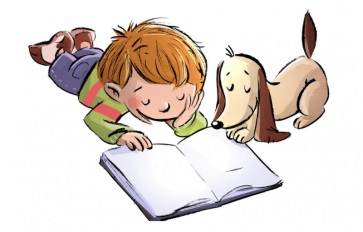 P. BOURGEOIS:ZGODBE O FRANČKU (NASLOV PO IZBIRI)A.KRINGS.ZBIRKA DROBIŽKI (NASLOV PO IZBIRI)J. WALLACE:POČITNICE MALE FIŽOLČICET. ŽERDIN.ŽABJA ŠOLAT. KOKALJ:V POLŽKOVI ULICI, POLŽKI POZIMI, POLŽKI NA POČITNICAHT. NEUDERT:ZBIRKA KNJIGOLJUB (1. BRALNA STOPNJA)S. JENNINGS:ZBIRKA BEREMO S FRANČKOME. PEROCI:MUCA COPATARICAM. NOVAK:ARNE NA POTEPUD. BEDFORD.VELIKI PULOVER MALEGA MEDVEDAL. SUHODOLČAN:PIKO DINOZAVERS. GRINDLEY:LE KAJ BOM BREZ TEBE?S. GRINDLEY:SI ŠE MOJ PRIJATELJ?T. BAN:OVČKA BELKA PLETE OBLAČILAI.WHYBROW:GREGOR IN DONOZAVRI GREDO V ŠOLOK. HROTH:O GOSKICI, KI SE JE NAUČILA PETIU. KREMPEL:RACMAN IN KNJIGAA.RIEGER:LIZA IN PAVLE, PAVLETOV ROJSTNI DANSLIKOPISI:I.UEBE: KJE IMAŠ METLO, MALA ČAROVNICA?PUSTOLOVŠČINE MALEGA PIRATAN. GRAFENAUER:KEKEC IN PRISANKE. GRAFENAUER KOROŠEC:KDO JE NAPRAVIL VIDKU SRAJČICO?B. B. LESJAK:             ČAROBNE BESEDE: DOBRA SEM, ZNAM, ZMOREM!P. SVETINA:KLOBUK GOSPODA KONSTANTINAS. VEGRI:JURE KVAK KVAKLJUDSKE:ZDRAVILNO JABOLKO; DEKLICA LASTOVICA,  ZLATOROG, PET BRATOV                       B. SPATHELF:	ZOBOVILKA ALI NASLOV PO IZBIRII. GANTSCHEV:	ZELENI IN SIVI OTOK; DREVO KRIŠTOFB. WENINGER:    ZBIRKA ZGODB O MANDIJUM. VELTHUIJS:            ZBIRKA ZGODB O ŽABCUO. PREUSSLER:     NERODNA AVGUŠTINAH. MOERS:	PRISMODA NERODAH. STELLMACHER:	KAKO JE MAJA ODGNALA POŠASTI